МИНИСТЕРСТВО ОБРАЗОВАНИЯ, НАУКИ И МОЛОДЕЖНОЙ ПОЛИТИКИ  КРАСНОДАРСКОГО КРАЯГосударственное автономное профессиональное образовательное учреждение Краснодарского края«НОВОРОССИЙСКИЙ КОЛЛЕДЖ СТРОИТЕЛЬСТВА И ЭКОНОМИКИ»(ГАПОУ КК «НКСЭ)Комплектконтрольно-оценочных средствучебной дисциплины «Информатика»для специальности 42.02.01 Реклама(базовая подготовка)2019 годРазработчик:___________ Н.А. Забелинская преподаватель общеобразовательных дисциплинГАПОУ КК «НКСЭ» Рецензент:__________ С.В. Белова преподаватель высшей категорииГАПОУ КК «НКСЭ» СОДЕРЖАНИЕ1.  Паспорт комплекта контрольно-оценочных средств 	42. Комплект контрольно-оценочных средств	73. Организация контроля и оценки уровня освоения программы УД	354. Пакет экзаменатора	36 Паспорт комплекта контрольно-оценочных средств1. Общие данныеКонтрольно-оценочные средства (КОС) предназначены для контроля и оценки образовательных достижений обучающихся, освоивших программу учебной дисциплины «Информатика» по специальности 42.02.01 Реклама.КОС включают контрольные материалы для проведения текущего контроля и промежуточной аттестации в форме дифференцированного зачета.КОС разработан на основании:- основной профессиональной образовательной программы по специальности среднего профессионального образования 42.02.01 Реклама (базовая подготовка);- рабочей программы учебной дисциплины «Информатика».2. Результаты освоения учебной дисциплины, подлежащие проверке 2.1. В  результате аттестации по учебной дисциплине осуществляется комплексная проверка следующих умений и знаний, а также динамика формирования общих и профессиональных компетенций (Таблица 1):2.1. Теоретические задания – ТЗ (для устного или письменного контроля)Что изучает информатика?Что такое информация? Какие действия с информацией выполняет человек?Приведите различные примеры обработки информацииРасскажите об информационных революциях в истории развития цивилизации.Насколько болезненны для общества информационные революции?Что нужно понимать под словом информатизация?Что такое информационное общество и как вы себе его представляете? Можно ли сказать “Общество людей, живущих в России – это информационное общество”?Почему человеку необходимо овладевать информационной культурой?На сколько информатизация и информационная культура связаны с компьютерной техникой? Какого человека можно назвать информационно культурным?Перечислите основные информационные процессы. Назовите способы хранения и передачи информации. Приведите примеры обработки информации. Расскажите об информационных и технологических революциях в истории развития цивилизации. Какие открытия связаны с потребностью передачи информации? Какие открытия связаны с потребностью хранения информации? Перечислите известные вам носители информации с древних времён и до наших дней. Расположите их в хронологическом порядке. Как выглядит мир с точки зрения понятий – “вещество”, “энергия” и “информация”?Чем занимается наука “Кибернетика”? Когда появилась наука “Информатика” и что она изучает?Почему нельзя дать определение понятию “информация”? Какой смысл имеет понятие “информатика” в разных науках?Какие социально-значимые свойства информации можно выделить?Что такое информационный процесс? Какие основные классы компьютеров вам известны?Как конструктивно выполнены современные процессоры?Перечислите виды внутренней памяти.Что такое компьютерная сеть? Как устроена локальная сеть? Какие функции она выполняет? Опишите технологию клиент – сервер.Классификация сети  в зависимости от территориального расположения?Дайте характеристику аппаратных средств построения сети.Чем отличается архитектура сети от топологии?В каких областях человеческой деятельности применяются компьютерные сети?Для чего используется доменное имя?Определите общее число IP адресов.Перечислите меры защиты информации в компьютерных сетях.Как можно классифицировать программные продукты?Что входит в системное программное обеспечение?Перечислите основные функции операционной системы?Что такое файл и каковы его характеристики?Что входит в понятие файловой структуры диска?Перечислите сетевые возможности  Windows?Что такое текстовый редактор? В чём заключается его отличие от текстового процессора?Перечислите основные режимы работы MS WordЧто понимается под форматированием текста? Как осуществляется поиск и замена фрагмента текста? Какие файловые операции можно выполнить, работая в  MS Word? Для чего предназначен графический редактор? Из чего состоит среда графического редактора? Перечислите основные режимы работы  графического редактораЧто такое табличный процессор? Из чего состоит среда MS Excel? Назначение электронной таблицы. Опишите интерфейс программы.Основные типы данных в электронных таблицахСохранение, просмотр, печать документов.Ячейка Формат и заполнение ячеек. Форматирование данных в ячейках.Сортировка данных. Создание пользовательского автофильтра.Создание формул. Вычисления в Excel.Вычисления с помощью функций.Диаграммы и графики в Excel.Где используются медиа-приложения? Что такое мультимедиа?Как установить нужный макет слайда в презентации PowerPoint?Как установить фон слайда в презентации PowerPoint?Как настроить анимацию, звук в презентации PowerPoint?Как поменять алгоритма смены слайдов в презентации PowerPoint?Что такое База данных. Дать определение.Какое применение могут найти базы данных в вашей работе.Приведите примеры реализации баз данных в повседневной жизни.Когда необходимо представить данные в виде таблицы?Чем столбцы отличаются от строк?Какие объекты входят в Базу данных?Что такое формы и для чего они используются?Что такое запросы и как их использовать?Что такое отчеты и их назначение?Что означает запись СУБД?Что значит защита информации?Перечислите известные Вам задачи по решению проблемы защиты информации.Какие базовые принципы защиты информации Вы можете назвать? Как они реализуются на практике?Перечислите меры, направленные на защиту информации. Что включают в себя эти меры?Что понимается под защитой информации в автоматизированных системах обработки данных?Перечислите основные виды информации, подлежащие защите в автоматизированных системах обработки данных.Что понимается под угрозой информации в автоматизированных системах обработки данных?Какие группы включает в себя общая квалификационная структура по защите информации в автоматизированных системах обработки данных? Какие задачи входят в каждую группу?Перечислите основные методы защиты информации.Каковы особенности ПЭВМ с точки зрения защиты информации?В чем состоит общая цель защиты информации в ПЭВМ, и какими путями она достигается?Какие используются методы для предупреждения несанкционированного доступа к информации?Какие к настоящему времени разработаны и нашли практическое применение способы для опознавания пользователей?В чем заключается разграничение доступа к элементам защищаемой информации? Какие для этого используются способы?В чем заключается криптографическое закрытие защищаемой информации, хранимой на носителях, и в процессе ее непосредственной обработки?Что такое глобальная сеть? Как называется всемирная сеть, объединяющая в себе большинство существующих в мире сетей? Что такое электронная почта? Из чего состоит электронное письмо? Где располагается почтовый ящик абонента, и что в него заносится? Что представляет собой IP адрес? Что входит в технические средства компьютерных сетей? Что такое модем? Каково его назначение в сети? Что такое протокол сети? Назовите базовые и прикладные протоколы Что такое WWW? Расскажите о доменной системе имён в глобальной адресацииКлассификация автоматизированных информационных системСовременный рынок финансово-экономического прикладного программного обеспечения.Программные средства реализации АИРСПроблемы и эффекты от внедрения автоматизированных информационных систем.2.2 Тестовые задания для дифференцированного зачетаСовокупность программ и документации на них, реализующих основные функции информационных систем – этопрограммное обеспечениеорганизационное обеспечениеэргономическое обеспечениеправовое обеспечение Техника, компьютеры и другие устройства, обеспечивающие передачу, обработку и хранение информационных ресурсов – это?программное обеспечениеинформационная систематехнические средствасовременные технологии печатиСовокупность содержащейся в базах данных информации и обеспечивающих её обработку информационных технологий (ИТ) и технических средств (ТС) для удовлетворения информационных потребностей пользователей – это?персональные компьютеры программное обеспечениеэргономическое обеспечениеинформационная системаВо время проживания гости пользуются внутригостиничной телефонной связью, она бесплатна. Для того чтобы позвонить из номера в номер, гостю необходимо набрать:сначала цифры этажа, а затем цифры номера комнатысначала цифры номера комнаты, а затем цифры этажатолько цифры этажаделать телефонные звонки из номера в номер нельзяТелефонная связь из номера в гостиницах категорий 4 и 5 звезд должны быть:только внутренней в 100 % номеровтолько городской в 100 % номероввнутренней, городской, междугородной и международной в 100% номероввнутренней, без выхода за пределы гостиницыСредства и методы, с помощью которых реализуются процедуры управленческих информационных процессов (регистрация, сбор, передача, хранение, обработка, выдача информации) в различных информационных системах – это?информационные технологииперсональные компьютеры технологии печатимультимедийные технологии Как называется степень автоматизации информационных технологий, когда выработка управляющего воздействия возложена на человека – лицо, принимающего решения (ЛПР):ручная автоматизированная автоматическаямеханическаяПечать деловой документации в больших объемах, а также печать документов с небольшим количеством контрастных цветов (логотипы, таблицы, графики) – это предпочтительная область использования:лазерной технологии печатиструйной технологии печатисублимационной технологии печатимонохромной струйной технологии печатиФотопечать, печать документов с иллюстрациями (черно-белыми и цветными), а также  печать текстовых документов в небольших объемах – это предпочтительная область использования:лазерных принтеровсветодиодных принтеров монохромных лазерных принтеровструйных принтеровПрограмма для создания и проведения презентаций, являющаяся частью Microsoft Office и доступная в редакциях для операционных систем Microsoft Windows и Mac OS – это:Microsoft Office PowerPointMicrosoft Office WordMicrosoft Office AccessMicrosoft Office ExcelВ PowerPoint можно:создавать слайды с цветным текстомсоздавать эффектные переходы между слайдамисоздавать слайды с чертежами, таблицами, графиками и видеороликамисоздавать слайды фотографиями, иллюстрациямивсе ответы верныверного ответа нетСогласны ли Вы с утверждением, что в презентацию PowerPoint можно добавить в презентацию звуковые эффекты и закадровый текс? данет не знаюКак в PowerPoint  добавить к тесту или объекту специальный эффект анимации:на ленте «Вставка» - Иллюстрации - Диаграммана ленте «Анимация» - команда «Применить ко всем»на ленте «Анимация» - команда «Настройка Анимации»на ленте «Дизайн» - команда «Смена слайдов» - «Автоматически после..»Смена слайдов в PowerPoint  - это:анимационные эффекты, возникающие при переходе от одного слайда к следующемуанимационные эффекты, возникающие при переходе от одного листа к следующемуанимационные эффекты, возникающие при переходе от одной книги к следующейанимационные эффекты, возникающие при переходе от одной страницы к следующейДобавление в PowerPoint  к тексту или объекту специального видео- или звукового эффекта – это: девальвациядизайнанимацияструктурированиеОсновные инструменты форматирования MS Word такие как Шрифт, Абзац и Стили размещены:на ленте «Главная»на ленте «Вставка»на ленте «Ссылки»на ленте «Анимация»С помощью инструментов какой группы MS Word можно изменять размер, тип и начертание шрифта?группы «Абзац»группы «Параметры страницы»группы «Иллюстрации»группы «Шрифт»Фрагменты текста в MS Word, пункты которого отмечены специальными знаками (они могут быть маркированными, нумерованными и многоуровневыми) – это:стилиабзацыколонкиспискиЧтобы начать новую страницу в документе MS Word есть специальная опция – «Разрывы». Как воспользоваться данной опцией?лента «Вставка» - команда «Разрыв страницы»лента «Вставка» - команда «Гиперссылка»лента «Вставка» - команда «Нижний колонтитул»лента «Разметка страницы» - команда «Ориентация»Какой термин происходит от французского слова «Informatique» и образован из двух слов: информация и автоматика?«математика»«информатизация»«информатика»«компьютер»Аппаратное обеспечение средств ВТ, программное обеспечение средств ВТ; средства взаимодействия аппаратного и программного обеспечения; а также средства взаимодействия человека с аппаратными и программными средствами составляют?предмет информатики понятие информатизациихарактеристику информационных революцийзадачу информатикиОбщество, в котором большинство работающих занято производством, хранением, переработкой и реализацией информации, т.е. знаний – это:информационное обществопроизводственное обществообщество покупателей и продавцов общество производителейТехническая наука, которая изучает свойства информации, а также способы создания, хранения, воспроизведения, обработки передачи информации с помощью технических средств – это: компьютеризациякоммуникация математикаинформатикаОбласть диска, имеющая имя, состоящее из двух частей – имени собственного и расширения – это? файлпапкапроводникярлыкУкажите расширение текстового документа, созданного в программе MS Word 2007, поддерживаемого Windows:xlsхjpgtxtdocхНажмите правую клавишу мыши; в появившемся контекстном меню выберете команду Создать/Текстовый документ или Создать/Документ Microsoft Word; введите имя файла – это:порядок копирования файлапорядок создания файловпорядок перемещения файлапорядок удаления файла Сочетание клавиш  [Ctrl] +[C] предназначено для:удалениявставкикопированияпереименованияС чем связана третья информационная революция, когда в конце 19 века появились телеграф, телефон и радио, позволяющие оперативно передавать информацию в любом объеме?с изобретением письменностис изобретением книгопечатанияс изобретением электричествас изобретением микропроцессорной технологииПерсональные компьютеры и другие устройства, обеспечивающие ее передачу, обработку и хранение (модемы, сетевые адаптеры, мобильные телефоны, сканеры, ксероксы, медицинское оборудование для УЗИ и томографии, а также цифровые фото- и видеокамеры) – это?программное обеспечениетехнические средстваинформационные ресурсыинформационные революцииДеятельность, обеспечивающая сбор, обработку, хранение, поиск и распространение информации, а также формирование информационного ресурса и организацию доступа к нему – это: информационная деятельностьинформационные ресурсыинформационные революцииинформационные системыБанковские операции, денежные переводы; процессы сбора, хранения, обработки и распространения информации о деятельности какого-либо реального экономического объекта – это характеристика:социальной сферы информационной деятельностикультурной сферы информационной деятельностиобразовательной среды информационной деятельностиэкономической сферы информационной деятельностиС помощью телевидения, интернета транслируются концерты, представления, учат культуре и этике – это характеристика:культурной сферы информационной деятельностиэкономической сферы информационной деятельностисоциальной сферы информационной деятельностиобразовательной среды информационной деятельностиВизуальное донесение информации (с помощью фотографий, графиков, таблиц, видеофильмов), возможность найти любую учебную информацию за минимальное время, пользуясь электронными библиотеками и каталогами – это характеристика:культурной сферы информационной деятельностиэкономической сферы информационной деятельностиобразовательной среды информационной деятельностисоциальной сферы информационной деятельностиСочетание клавиш  [Ctrl] + [V] предназначено для:копированияудаленияпереименованиявставкиЧто может состоять не более чем из 256 символов и не может содержать символы: * ? / \ “ ” < >имя файларасширениевидео-файлсправочный файлКлавиша [Delete]; команда меню Файл/Удалить; контекстное меню, команда Удалить – это: способы переименования файловспособы сортировки файловспособы удаления файловспособы создания файловУкажите расширение текстового файла, созданного в программе Блокнот:txtxlsхjpggif38) Порядок: 1)найти нужные файлы и выделить их; 2) выполнить команду Правка/Копировать (Вырезать);3) в правой части Проводника открыть папку, в которую надо копировать;4) выполнить команду Правка/Вставить – это: порядок копирования (перемещения) файлапорядок создания файловпорядок сортировки файловпорядок удаления файла Описание последовательности действий, строгое исполнение которых приводит к решению поставленной задачи за конечное число шагов – это: плансхемаграфикалгоритм Excel – это: графический редактортекстовый редакторСУБДэлектронная таблицаВ ячейку электронной таблицы нельзя ввести:текстформулуиллюстрациючисло Создание формулы в электронной таблице Excel начинается с ввода знака:« : »« + »« / »« = »Адреса ячеек в Excel могут быть:относительнымибезлимитнымиабсолютнымиограниченнымиЧтобы сохранить текстовый файл (документ) в определенном формате необходимо задать размер шрифтатип файлапараметры абзацаразмеры страницы.Кнопка ПУСК открывает меню:а) системноеб) контекстноев) главноег) диалоговое Сколько битов содержится в одном байте:а) 9 битб) 8 битв) 10 битг) 12 битЧтобы удалить символ, стоящий после курсора, необходимо:а) нажать клавишу Backspace;б) нажать клавишу Delete;в) нажать клавишу Enter;г) нажать клавишу EscКакая из прикладных программ является средством обработки графической информации?a) Wordб) Paintв) Accessг) Excelд) PowerPointКакая из прикладных программ является средством обработки текстовой информации?a) Wordб) Paintв) Accessг) Excelд) PowerPointЧтобы удалить символ в документе, стоящий перед курсором, необходимо:а) нажать клавишу Esc;б) нажать клавишу Delete;в) нажать клавишу Enter;г) нажать клавишу Backspace.Условия выполнения задания1. Место (время) выполнения задания: в учебном кабинете.  2. Максимальное время выполнения задания: 80 минут.3. Оборудование учебного кабинета:посадочные места по количеству обучающихся;рабочее место преподавателя;мультимедийные и видеоматериалы;компьютер с лицензионным программным обеспечением;интерактивная доска.2.3. Вопросы для проведения дифференцированного зачетаРаздел 1. Информационная деятельность человека.Что изучает информатика?Что такое информация? Какие действия с информацией выполняет человек?Приведите различные примеры обработки информацииРасскажите об информационных революциях в истории развития цивилизации.Насколько болезненны для общества информационные революции?Что нужно понимать под словом информатизация?Что такое информационное общество и как вы себе его представляете? Можно ли сказать “Общество людей, живущих в России – это информационное общество”?Почему человеку необходимо овладевать информационной культурой?На сколько информатизация и информационная культура связаны с компьютерной техникой? Какого человека можно назвать информационно культурным? Перечислите основные информационные процессы. Назовите способы хранения и передачи информации. Приведите примеры обработки информации. Расскажите об информационных и технологических революциях в истории развития цивилизации. Какие открытия связаны с потребностью передачи информации? Какие открытия связаны с потребностью хранения информации? Перечислите известные вам носители информации с древних времён и до наших дней. Расположите их в хронологическом порядке. Как выглядит мир с точки зрения понятий – “вещество”, “энергия” и “информация”?Чем занимается наука “Кибернетика”? Когда появилась наука “Информатика” и что она изучает?Почему нельзя дать определение понятию “информация”? Какой смысл имеет понятие “информатика” в разных науках?Какие социально-значимые свойства информации можно выделить?Что такое информационный процесс?Раздел 3. Технологии создания и преобразования информационных объектов.. Что такое текстовый редактор? В чём заключается его отличие от текстового процессора?Перечислите основные режимы работы MS WordЧто понимается под форматированием текста? Как осуществляется поиск и замена фрагмента текста? Какие файловые операции можно выполнить, работая в  MS Word? Для чего предназначен графический редактор? Из чего состоит среда графического редактора? Перечислите основные режимы работы  графического редактораЧто такое табличный процессор? Из чего состоит среда MS Excel? Назначение электронной таблицы. Опишите интерфейс программы.Основные типы данных в электронных таблицахСохранение, просмотр, печать документов.Ячейка Формат и заполнение ячеек. Форматирование данных в ячейках.Сортировка данных. Создание пользовательского автофильтра.Создание формул. Вычисления в Excel.Вычисления с помощью функций.Диаграммы и графики в Excel.Где используются медиа-приложения? Что такое мультимедиа?Как установить нужный макет слайда в презентации PowerPoint?Как установить фон слайда в презентации PowerPoint?Как настроить анимацию, звук в презентации PowerPoint?Как поменять алгоритма смены слайдов в презентации PowerPoint?Что такое База данных. Дать определение.Какое применение могут найти базы данных в вашей работе.Приведите примеры реализации баз данных в повседневной жизни.Когда необходимо представить данные в виде таблицы?Чем столбцы отличаются от строк?Какие объекты входят в Базу данных?Что такое формы и для чего они используются?Что такое запросы и как их использовать?Что такое отчеты и их назначение?Что означает запись СУБД?Раздел 4.  Защита информацииЧто значит защита информации?Перечислите известные Вам задачи по решению проблемы защиты информации.Какие базовые принципы защиты информации Вы можете назвать? Как они реализуются на практике?Перечислите меры, направленные на защиту информации. Что включают в себя эти меры?Что понимается под защитой информации в автоматизированных системах обработки данных?Перечислите основные виды информации, подлежащие защите в автоматизированных системах обработки данных.Что понимается под угрозой информации в автоматизированных системах обработки данных?Какие группы включает в себя общая квалификационная структура по защите информации в автоматизированных системах обработки данных? Какие задачи входят в каждую группу?Перечислите основные методы защиты информации.Каковы особенности ПЭВМ с точки зрения защиты информации?В чем состоит общая цель защиты информации в ПЭВМ, и какими путями она достигается?Какие используются методы для предупреждения несанкционированного доступа к информации?Какие к настоящему времени разработаны и нашли практическое применение способы для опознавания пользователей?В чем заключается разграничение доступа к элементам защищаемой информации? Какие для этого используются способы?В чем заключается криптографическое закрытие защищаемой информации, хранимой на носителях, и в процессе ее непосредственной обработки?Раздел 5.  Локальные и глобальные компьютерные сети, сетевые технологии обработки информации Что такое глобальная сеть? Как называется всемирная сеть, объединяющая в себе большинство существующих в мире сетей? Что такое электронная почта? Из чего состоит электронное письмо? Где располагается почтовый ящик абонента, и что в него заносится? Что представляет собой IP адрес? Что входит в технические средства компьютерных сетей? Что такое модем? Каково его назначение в сети? Что такое протокол сети? Назовите базовые и прикладные протоколы Что такое WWW? Расскажите о доменной системе имён в глобальной адресации.Раздел 6. Автоматизированные системы: понятие, состав, видыКлассификация автоматизированных информационных системСовременный рынок финансово-экономического прикладного программного обеспечения.Программные средства реализации АИРСПроблемы и эффекты от внедрения автоматизированных информационных систем2.4. Лабораторные  работыЛабораторная работа№7 -  ЛР № 7Тема: Оформление печатных документов (колонтитулы, разрывы страниц, нумерация страниц, сноски, гиперссылки). Создание оглавления.Цель: Научиться разбивать документ на страницы, нумеровать страницы, оформлять колонтитулы, осуществлять предварительный просмотр и печать документа.Оборудование: ПК, MS Word 2007.ЗаданиеСоздайте текст из пяти глав текста любой направленности.Разбейте документ на страницы (каждая глава должна начинаться с отдельной страницы).Оформите титульный лист работы.Вставьте номера страниц внизу страницы по центру. Номер на первой странице (титульный лист) не ставится.Оформите колонтитулы страниц. В верхний колонтитул запишите свою фамилию, имя, отчество. В нижний колонтитул – название специальности и номер группы. На титульном листе эти данные не должны быть отображены.Настройте поля документа: верхнее 2 см, нижнее 1,5 см, правое 2,5 см, левое 2 см.На второй странице оформите оглавление своего отчета, для этого названию каждой главы установите стиль ЗАГОЛОВОК1 и выполните команду ленты Ссылки – Оглавление.На последней странице документа напишите список учебников, по которым вы работали на дисциплине. Задайте альбомную ориентацию для этого листа.Установите рамку на каждой странице документа.Выполните предварительный просмотр документа.Условия выполнения задания1. Место (время) выполнения задания: в учебном кабинете.  2. Максимальное время выполнения задания: 80 минут.3. Оборудование учебного кабинета:посадочные места по количеству обучающихся;рабочее место преподавателя;мультимедийные и видеоматериалы;компьютер с лицензионным программным обеспечением;интерактивная доска.4. Вы можете воспользоваться  конспектами лекций,  нормативными документами и учебной литературой.5. Оформить отчет по выполнению задания.Лабораторная работа № 13 – ЛР 13Тема Связанные таблицы. Расчет промежуточных итогов в MS ExcelЦель: Научиться создавать связи между таблицами в MS Excel.Оборудование: ПК, MS Exсel.Выполнив задания этой темы, вы научитесь: Связывать ячейки и таблицы одного рабочего листа. Связывать различные листы рабочей книги. Автоматизировать расчеты данных на примере работы мебельного салона.Основные принципы формирования рабочей книги. Для правильной организации работы в электронных таблицах Excel сформируйте макет своей будущей рабочей книги, для этого продумайте состав рабочей книги (количество, имена и порядок расположения рабочих листов, их предполагаемое содержание, наличие графиков, диаграмм и т.п.).При создании таблиц определите подчиненность их между собой, а также общий вид, наличие заголовков и других составляющих (наименование шапки, наличие нумерации граф и т.д.).Данные делятся на две категории: исходные и расчетные.Исходные данные вводятся непосредственно с клавиатуры, формируя исходную базу данных.Расчетные являются результатом формульной зависимости связанных ячеек непосредственно с ячейками исходных (первоначальных) данных, либо с ячейками промежуточных расчетов, либо и тех и других.Формирование рабочей книги. Для облегчения дальнейших действий с таблицами на разных рабочих листах, их необходимо переименовать.Задание. Переименуйте рабочие листы:Лист1 – Закупка, Лист2 – Реализация, Лист3 – Цена, Лист4 – Выручка, Лист5 – Доход.Для этого, нажмите правой кнопкой мыши на ярлычке рабочего листа и выберите в контекстном меню команду Переименовать, наберите с клавиатуры новое имя листа – Закупка, после окончания ввода нового имени нажмите клавишу ENTER.Аналогичным образом переименуйте остальные листы рабочей книги.Указание. Если в новой рабочей книге недостаточно рабочих листов добавьте новые рабочие листы.Таким образом, новые имена рабочих листов "подскажут" пользователю о своем содержании, что позволит быстрее ориентироваться в имеющихся данных для получения информации и формирования отчетов.Все задания нужно выполнять на разных рабочих листах в одной рабочей книге.Создание и заполнение таблиц данными. Ввод формул. Начнем заполнение данными имеющихся рабочих листов: Закупка, Реализация, Цена, Выручка, Доход.Задание. На рабочем листе "Закупка" создайте таблицу и внесите данные, как показано на рис. 1.Ключ к выполнению задания. Для оформления общего заголовка таблицы воспользуйтесь кнопкой "Объединить и поместить в центре" , для размещения заголовков таблицы во всех столбцах следует выделить всю 3-ю строку, затем щелкнуть на ней правой кнопкой мыши, из контекстного меню выберите команду Формат ячеек, откройте закладку Выравнивание, установите флажок в поле Переносить по словам, выберите в полях По вертикали – По центру, По горизонтали – По центру, затем нажмите OK.Перед вводом данных задайте форматы ячеек таблицы – Числовой, число десятичных знаков 0, выравнивание – по центру. Наименование предметов – формат Текстовый. Выравнивание – по левому краю (отступ) – 1.В ячейках H4:Н8 – введите формулы суммирования по строкам (обратите внимание на предлагаемый диапазон суммируемых ячеек, если диапазон не захватывает все исходные данные – укажите мышью весь необходимый диапазон, затем нажмите Enter).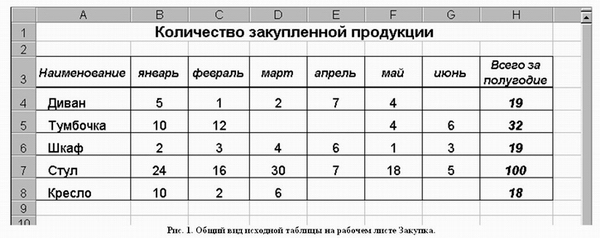 Задание. На рабочем листе "Реализация" внесите исходные данные в таблицу и оформите, как показано на рисунке 2.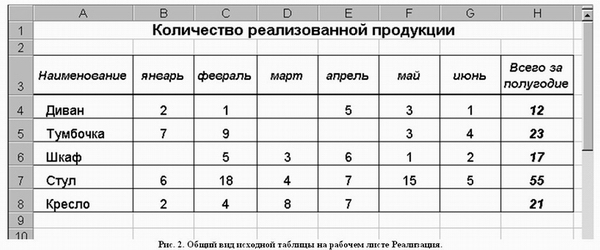 Сохранение рабочей книги (файла). Сохраните промежуточные результаты своей работы. Для этого выберите команду Сохранить как... в меню Файл, затем в диалоговом окне "Сохранение документа" найдите и откройте свою папку, присвойте файлу имя – Расчет дохода и добавьте свою фамилию. Нажмите кнопку Сохранить.Задание. На рабочем листе "Цена" создайте и заполните две таблицы – Расходы на закупку и Расчет цен как показано на рисунке 3.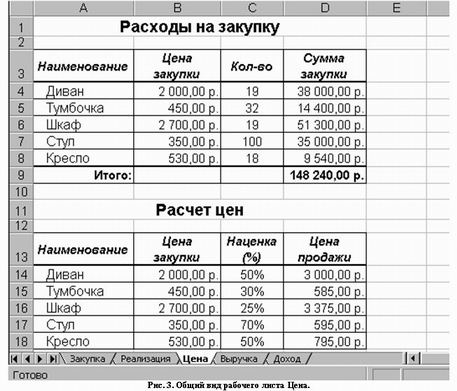 Указание. Оформление заголовков таблиц выполняется аналогично предыдущим заданиям. Задайте форматы ячеек в таблице Расходы на закупку:А4:А9 – текстовый;В4:В8 – денежный, число десятичных знаков – 2, обозначение – р.C4:C8 – числовой, число десятичных знаков – 0.D4:D9 – денежный, число десятичных знаков – 2, обозначение – р.В ячейки А4:С8 внесите данные с клавиатуры.В ячейку D4 введите формулу = В4*С4.Для этого наберите с клавиатуры знак =, затем щелкните левой кнопкой мыши на ячейке В4, нажмите клавишу знак умножения – * на дополнительной клавиатуре и щелкните мышью на ячейке С4, подтвердите формулу – нажмите клавишу Enter.Чтобы не повторять набор формулы в ячейках D5, D6, D7, D8. Скопируйте в эти ячейки содержимое ячейки D4 вместе с формулой.Для снятия команды копирования с ячейки D4 нажмите клавишу Esc.Обратите внимание на изменение ссылок в формулах суммирования, т.к. они относительные.Задайте форматы ячеек в таблице Расчет цен:А14:А18 – текстовый;В14:В18 – денежный, число десятичных знаков – 2, обозначение – р.C14:C18 – процентный, число десятичных знаков – 0.D14:D18 – денежный, число десятичных знаков – 2, обозначение – р.В ячейки А14:С18, В14:В18 и С14:С18 внесите данные с клавиатуры.В ячейку D14 введите формулу = В14*С14+В14Для этого наберите с клавиатуры знак =, затем щелкните левой кнопкой мыши на ячейке В14, нажмите знак умножения – *, щелкните мышью на ячейке С14, затем нажмите знак сложение – + и подтвердите формулу и нажатием клавиши Enter.Аналогично предыдущей таблице скопируйте содержимое ячейки D14 с формулой в ячейки D15, D16, D17, D18.Примените к таблицам обрамление, как показано на рисунке 3.Задание. Создайте и заполните таблицы на листе Выручка, как показано на рисунке 4.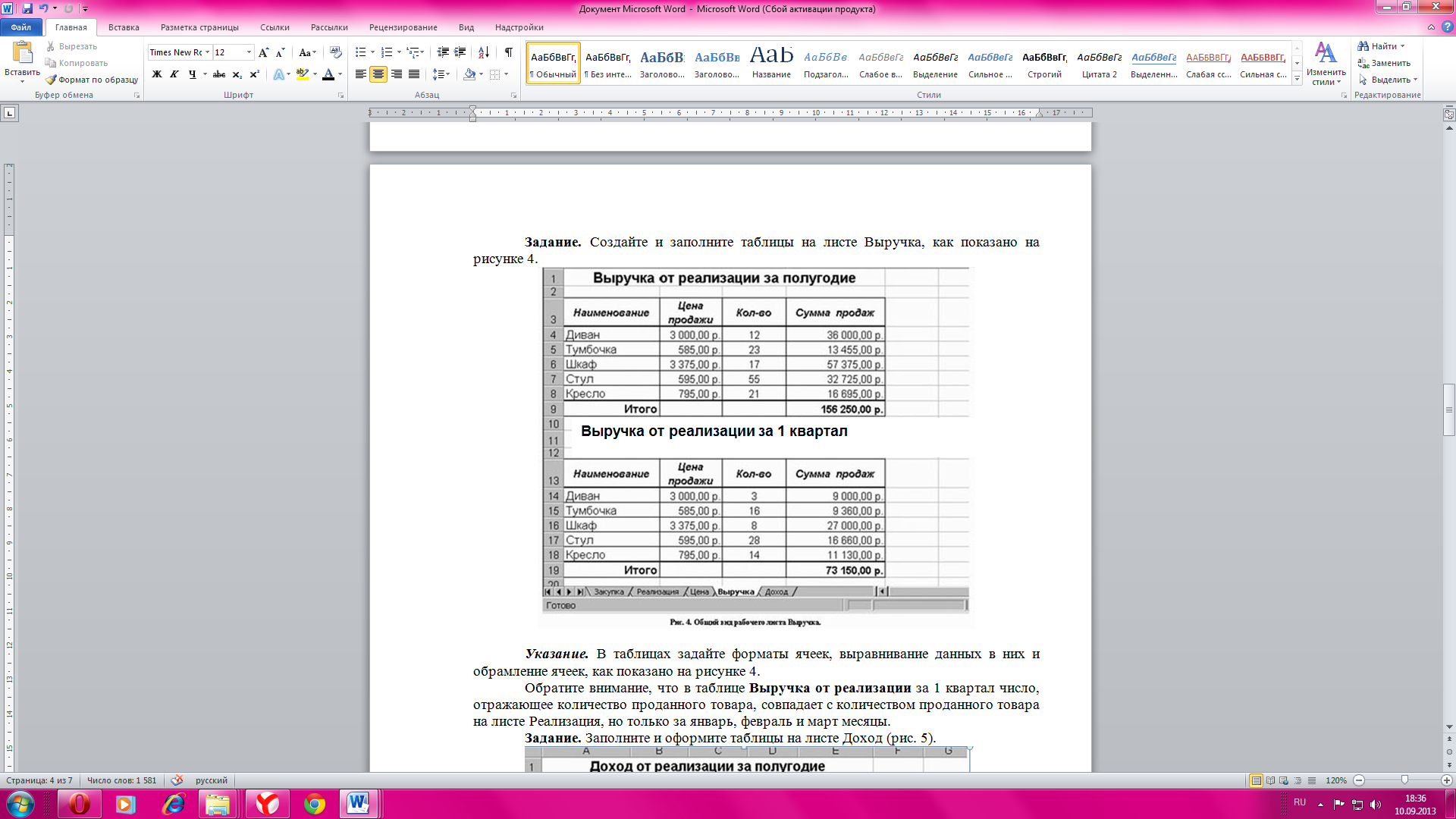 Указание. В таблицах задайте форматы ячеек, выравнивание данных в них и обрамление ячеек, как показано на рисунке 4.Обратите внимание, что в таблице Выручка от реализации за 1 квартал число, отражающее количество проданного товара, совпадает с количеством проданного товара на листе Реализация, но только за январь, февраль и март месяцы.Задание. Заполните и оформите таблицы на листе Доход (рис. 5).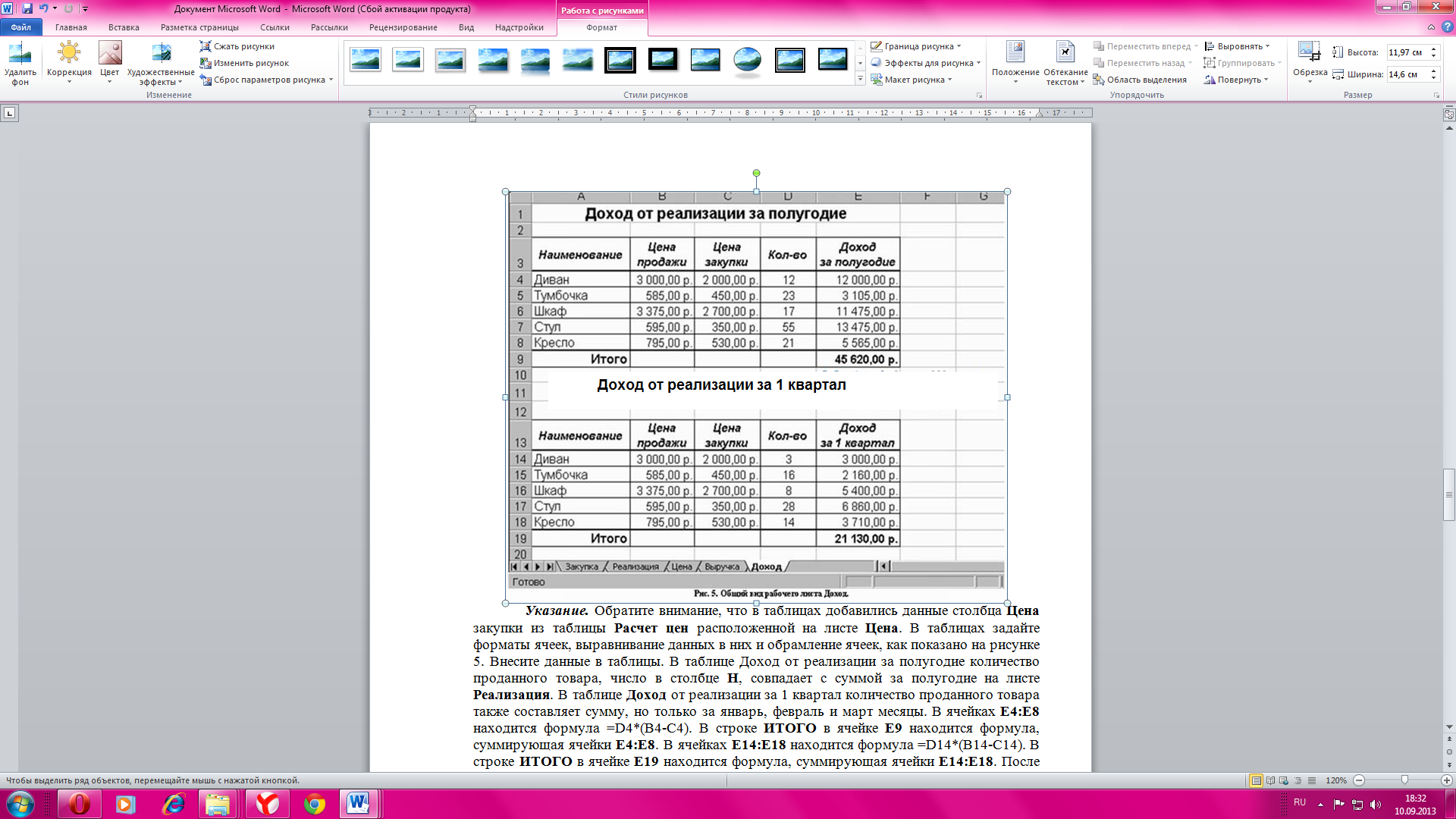 Указание. Обратите внимание, что в таблицах добавились данные столбца Цена закупки из таблицы Расчет цен расположенной на листе Цена. В таблицах задайте форматы ячеек, выравнивание данных в них и обрамление ячеек, как показано на рисунке 5. Внесите данные в таблицы. В таблице Доход от реализации за полугодие количество проданного товара, число в столбце Н, совпадает с суммой за полугодие на листе Реализация. В таблице Доход от реализации за 1 квартал количество проданного товара также составляет сумму, но только за январь, февраль и март месяцы. В ячейках E4:E8 находится формула =D4*(B4-C4). В строке ИТОГО в ячейке E9 находится формула, суммирующая ячейки E4:E8. В ячейках E14:E18 находится формула =D14*(B14-C14). В строке ИТОГО в ячейке E19 находится формула, суммирующая ячейки E14:E18. После оформления рабочих листов, создания таблиц и внесения в них данных, можно считать работу полностью выполненной. Однако полученные таблицы представляют собой разрозненные источники данных и не взаимосвязаны между собой, что не позволяет использовать их как единую базу данных для получения различных отчетов. Убедитесь в этом на простых примерах: Измените наименование товара – Диван в ячейке А4 на листе Закупка на другое – Софа. Проверьте, произошло изменение наименования данного товара на остальных листах или оно осталось прежним? Измените на листе Реализация количество проданных u1089 стульев в феврале с 18 на 50. Проверьте, произошли соответствующие изменения на других рабочих листах? Измените на листе Цена в таблице Расходы на закупку в графе Цена закупки (ячейка В4) число 2 000,00 р. на новую цену закупки – 5 000,00 р. Проверьте, произошли соответствующие изменения в соседней таблице Расчет цен, и на других рабочих листах где используется данный показатель? Таким образом, при изменении содержимого в исходной ячейке, не происходит никаких изменений в ячейках содержащих аналогичную информацию в других таблицах, как бы "логически" связанных между собой или как кажется на первый взгляд имеющих общий исходный компонент.Изменения происходят только в тех ячейках, которые имеют прямую связь с исходной ячейкой например, при выполнении п.3 на листе Цена изменяется ячейка D4, т.к. содержит формулу со ссылкой на ячейку В4, и как следствие изменяется итоговая сумма в ячейке D9.Возникает необходимость установить связь между таблицами, расположенными как на одном рабочем листе, так и на разных рабочих листах.Связывание таблиц в Excel . Если на одном рабочем листе используются данные из другого листа, то эти листы считаются связанными. С помощью связывания можно свести воедино значения ячеек из нескольких разных таблиц на одном рабочем листе.Изменение содержимого ячейки на одном листе или таблице (источнике) рабочей книги приводит к изменению связанных с ней ячеек в листах или таблицах (приемниках). Этот принцип отличает связывание листов от простого копирования содержимого ячеек из одного листа в другой.В зависимости от техники исполнения связывание бывает “прямым“ и через команду СПЕЦИАЛЬНАЯ ВСТАВКА.1 способ – "Прямое связывание ячеек"Прямое связывание листов используется непосредственно при вводе формулы в ячейку, когда в качестве одного из элементов формулы используется ссылка на ячейку другого листа. Например, если в ячейке таблицы В4 на рабочем Листе2 содержится формула, которая использует ссылку на ячейку А4 другого рабочего листа (например, Листа1) и оба листа загружены данными, то такое связывание листов называется “прямым”.Термин “прямое” связывание обозначает, что пользователь сам непосредственно при вводе формулы указывает имя листа и абсолютный адрес ячейки, разделенные восклицательным знаком "!".Примеры формул: = C5*Лист1! A4= Лист3! В2*100%= Лист1! A1- Лист2! A3Примечание. Для указания ссылки на ячейки и листы, находящиеся в незагруженных (неоткрытых) рабочих книгах, в формуле нужно без пробелов задать полный путь местонахождения файла. Путь задается в одинарных кавычках, где указывается название диска, каталога (папки), имя рабочей книги (имя файла) в квадратных скобках и имя листа, на который идет ссылка.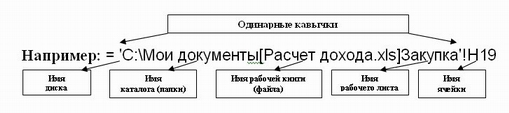 2 способ – Связывание ячеек через команду "Специальная вставка"Связывание через команду СПЕЦИАЛЬНАЯ ВСТАВКА производится, если какая либо ячейка таблицы на одном рабочем листе должна содержать значение ячейки из другого рабочего листа.Чтобы отразить в ячейке С4 на листе Цена значение ячейки Н4 на исходном листе Закупка, нужно поместить курсор на ячейку Н4 исходного листа и выполнить команду Правка–Копировать. На листе Цена поставить курсор на ячейку С4, которую необходимо связать с исходной, и выполнить команду Правка–Специальная вставка– Вставить связь (см рис. 6). Тогда на листе Цена появится указание на ячейку исходного листа Закупка, например: = Закупка!$Н$4При таком связывании Excel 2003 автоматически использует абсолютный адрес на ячейку, т.к. относительный адрес обращения может привести к ошибкам, особенно если обращаться к незагруженным файлам (рабочим книгам).Задание. Свяжите ячейки С4, С5, С6, С7, С8 в таблице Расходы на закупку на листе Цена с соответствующими ячейками на листе Закупка, используя различные способы связывания ячеек (рис. 6).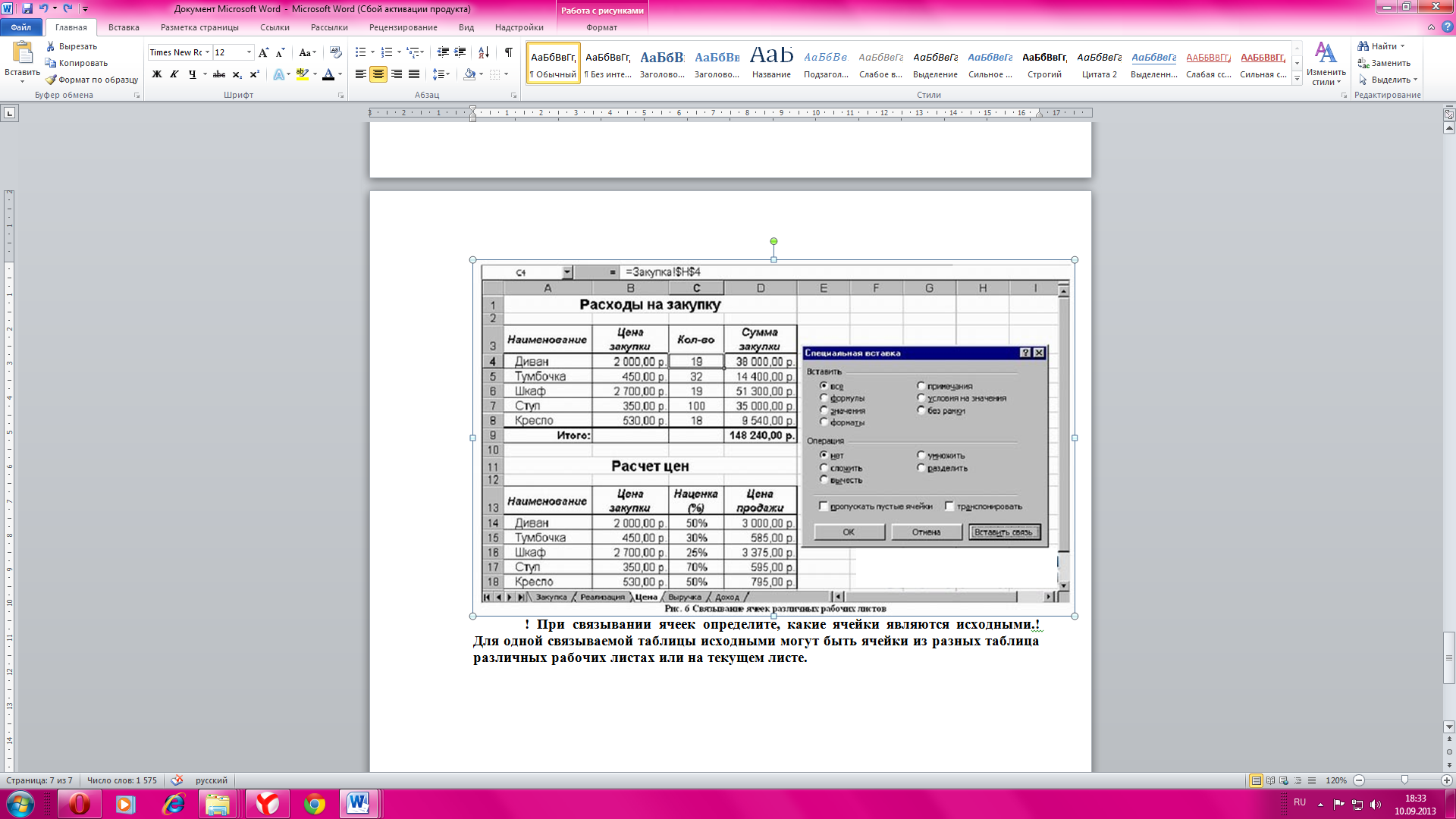 ! При связывании ячеек определите, какие ячейки являются исходными.! Для одной связываемой таблицы исходными могут быть ячейки из разных таблица различных рабочих листах или на текущем листе.Лабораторная работа № 16 – ЛР 16Тема: Построение простых запросов. Сложные запросы.Цель работы: Изучить приемы установки связей между таблицами.Порядок выполнения:1 Запустите Microsoft Access 2007.2 Создайте базу данных «Фирма». Сотрудники данной организации работают с клиентами и выполняют их заказы.Если все сведения поместить в одной таблице, то она станет очень неудобной для работы. В ней начнутся повторы данных. Всякий раз, когда сотрудник Иванов будет работать с какой-либо фирмой, придется прописывать данные о сотруднике и клиенте заново, в результате чего можно допустить множество ошибок. Чтобы уменьшить число ошибок, можно исходную таблицу разбить на несколько таблиц и установить связи между ними. Это будет более рационально, чем прежде.Таким образом, необходимо создать 3 таблицы: Сотрудники, Клиенты и Заказы.СотрудникиКлиентыЗаказы3 Отдельные таблицы, содержащие информацию по определенной теме, необходимо связать в единую структуру базы данных. Для связывания таблиц следует задать ключевые поля. Ключ состоит из одного или нескольких полей, значения которых однозначно определяют каждую запись в таблице. Наиболее подходящим в качестве ключевого поля является «Счетчик», так как значения в данном поле являются уникальными (т. е. исключают повторы).4 Откройте таблицу Сотрудники в режиме Конструктора.5 Нажмите правой кнопкой мыши на поле Код сотрудника и в появившемся контекстном меню выберите команду Ключевое поле. Если в таблице необходимо установить несколько ключевых полей, то выделить их можно, удерживая клавишу Ctrl.6 Для таблицы Клиенты установите ключевое поле Код клиента, а для таблицы Заказы - Код заказа.Таблица Заказы содержит поля Код сотрудника и Код клиента. При их заполнении могут возникнуть некоторые трудности, так как не всегда удается запомнить все предприятия, с которыми работает фирма, и всех сотрудников с номером кода. Для удобства можно создать раскрывающиеся списки с помощью Мастера подстановок.6 Откройте таблицу Заказы в режиме Конструктора.7 Для поля Код сотрудника выберите тип данных Мастер подстановок.8 В появившемся окне выберите команду «Объект «столбец подстановки» будет использовать значения из таблицы или запроса» и щелкните на кнопке Далее.9 В списке таблиц выберите таблицу Сотрудники и щелкните на кнопкеДалее.10 В списке Доступные поля выберите поле Код сотрудника и щелкните на кнопке со стрелкой, чтобы ввести поле в список Выбранные поля. Таким же образом добавьте поля Фамилия и Имя и щелкните на кнопке Далее.11Выберите порядок сортировки списка по полю Фамилия.12 В следующем диалоговом окне задайте необходимую ширину столбцов раскрывающегося списка.13 Установите флажок Скрыть ключевой столбе» и нажмите кнопку Далее.14 На последнем шаге Мастера подстановок замените при необходимости надпись для поля подстановок и щелкните на кнопке Готово.15 Аналогичным образом создайте раскрывающийся список для поля Код клиента.16 После создания ключевых полей можно приступить к созданию связей. Существует несколько типов отношений между таблицами:- при отношении «один-к-одному» каждой записи ключевого поля в первой таблице соответствует только одна запись в связанном поле другой таблицы, и наоборот. Отношения такого типа используются не очень часто. Иногда их можно использовать для разделения таблиц, содержащих много полей, для отделения части таблицы по соображениям безопасности;- при отношении «один-к-многим» каждой записи в первой таблице соответствует несколько записей во второй, но запись во второй таблице не может иметь более одной связанной записи в первой таблице;- при отношении «многие-к-многим» одной записи в первой таблице могут соответствовать несколько записей во второй таблице, а одной записи во второй таблице могут соответствовать несколько записей в первой.17Закройте все открытые таблицы, так как создавать или изменять связи между открытыми таблицами нельзя.18 Выполните команду: вкладка ленты Работа с базами данныхкнопка19 Если ранее никаких связей между таблицами базы не было, то при открытии окна Схема данных одновременно открывается окно Добавление таблицы, в котором выберите таблицы Сотрудники, Клиенты и Заказы.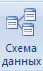 20 Если связи между таблицами уже были заданы, то для добавления в схему данных новой таблицы щелкните правой кнопкой мыши на схеме данных и в контекстном меню выберите пункт Добавить таблицу.21 Установите связь между таблицами Сотрудники и Заказы, для этого выберите поле Код сотрудника в таблице Сотрудники и перенесите его на соответствующее поле в таблице Заказы.22 После перетаскивания откроется диалоговое окно Изменение связей (рисунок 2), 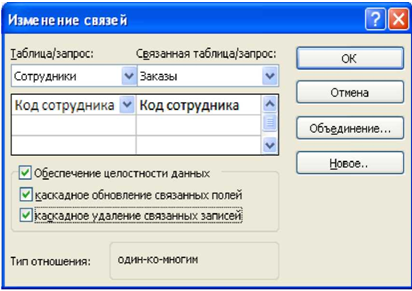 Рисунок 2-Создание связи между таблицамив котором включите флажок Обеспечение условия целостности. Это позволит предотвратить случаи удаления записей из одной таблицы, при которых связанные с ними данные других таблиц останутся без связи.23 Флажки Каскадное обновление связанных полей и Каскадное удаление связанных записей обеспечивают одновременное обновление или удаление данных во всех подчиненных таблицах при их изменении в главной таблице.24 Параметры связи можно изменить, нажав на кнопку Объединение.25  После установления всех необходимых параметров нажмите кнопку ОК.26 Связь между таблицами Клиенты и Заказы установите самостоятельно.27 В результате должна получиться схема данных, представленная на рисунке 3.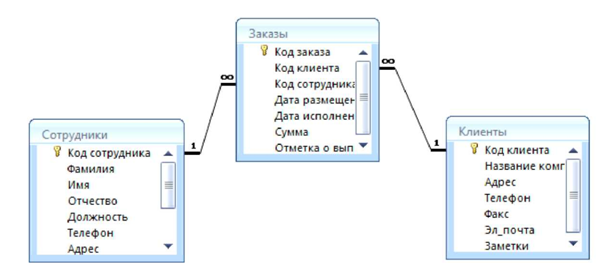 Рисунок 3-Схема данныхВ приведенном примере используются связи «один-к-многим». На схеме данных они отображаются в виде соединительных линий со специальными значками около таблиц. Связь «один-к-многим» помечается «1» вблизи главной таблицы (имеющей первичный ключ) и «оо» вблизи подчиненной таблицы (имеющей внешний ключ). Связь «один-к-одному» помечается двумя «1» (оба поля таблиц имеют первичные ключи). Неопределенная связь не имеет никаких знаков. Если установлено объединение, то его направление отмечается стрелкой на конце соединительной линии (ни одно из объединенных полей не является ключевым и не имеет уникального индекса).28 В таблицу Сотрудники внесите данные о десяти работниках.29 В таблицу Клиенты внесите данные о десяти предприятиях, с которыми работает данная фирма.30 В таблице Заказы оформите пять заявок, поступивших на фирму.31 Покажите работу преподавателю..Лабораторная работа № 19 – ЛР 19Тема: Создание  и редактирование презентаций в программе Power Рoint. Настройка анимации. ДемонстрацияЦель: продемонстрировать умение обработки данных в программе MS PowerPoint 2007 Оборудование: персональный компьютер, операционная система Windows, программного обеспечение Microsoft Office PowerPoint 2007 ХОД РАБОТЫ:1) создайте презентацию из 3 слайдов по образцу, примените анимацию к объектам2) создайте презентацию на тему «Моя специальность» 3) сохраните документ PowerPoint на диске ХЗАДАНИЕ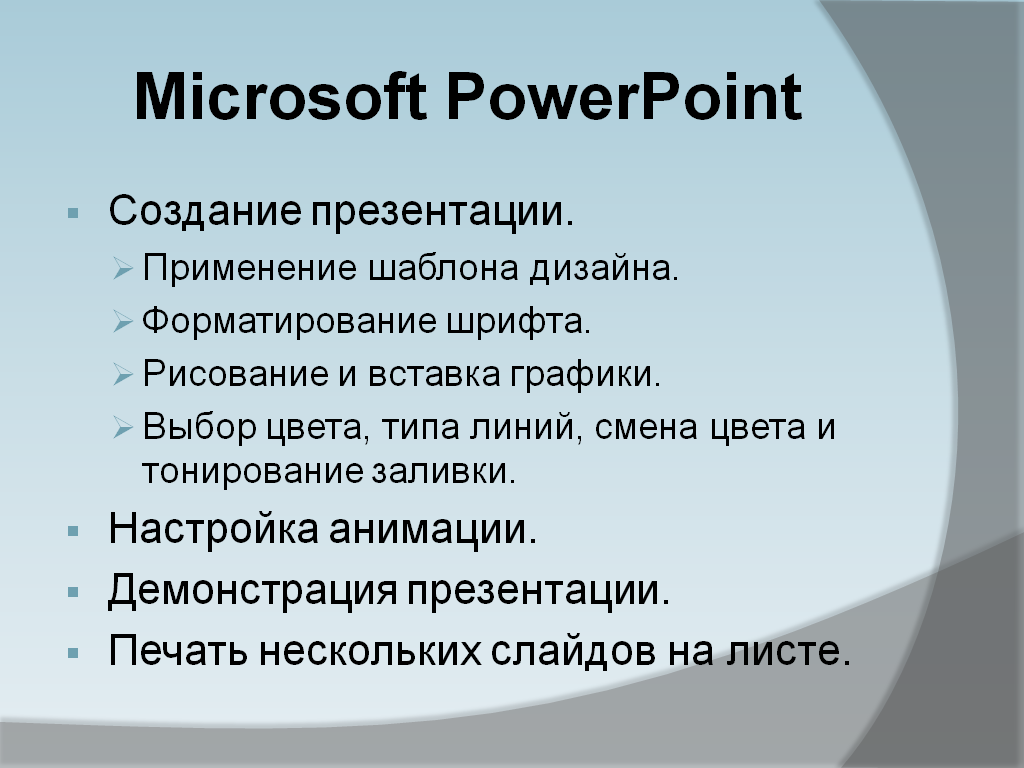 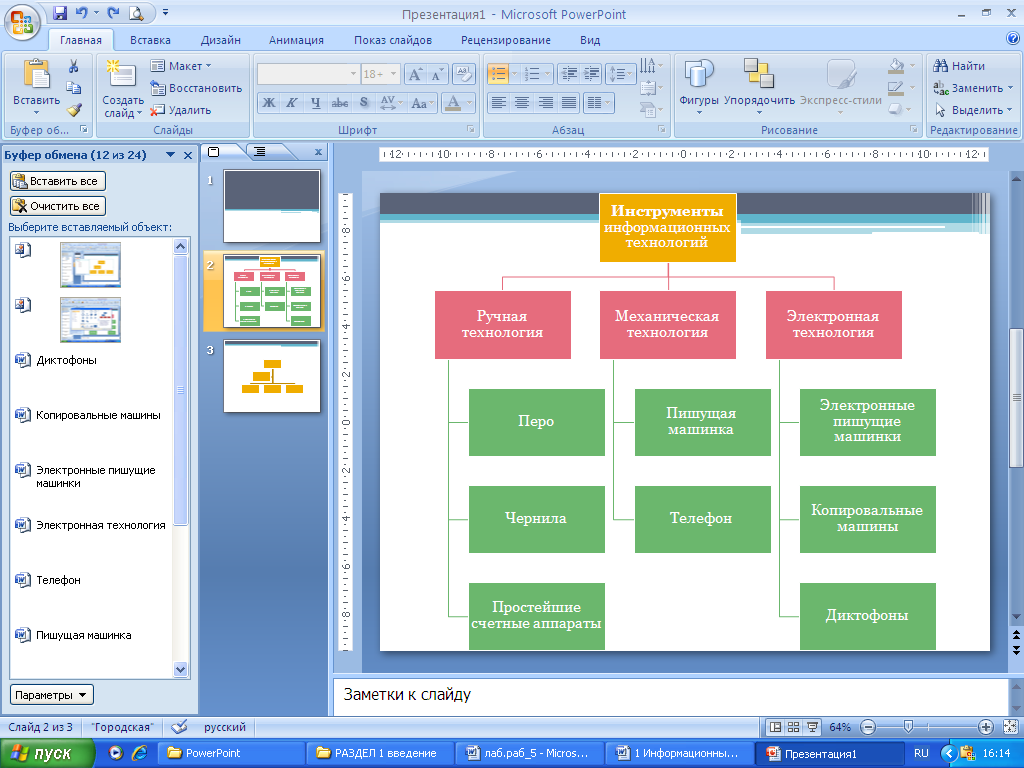 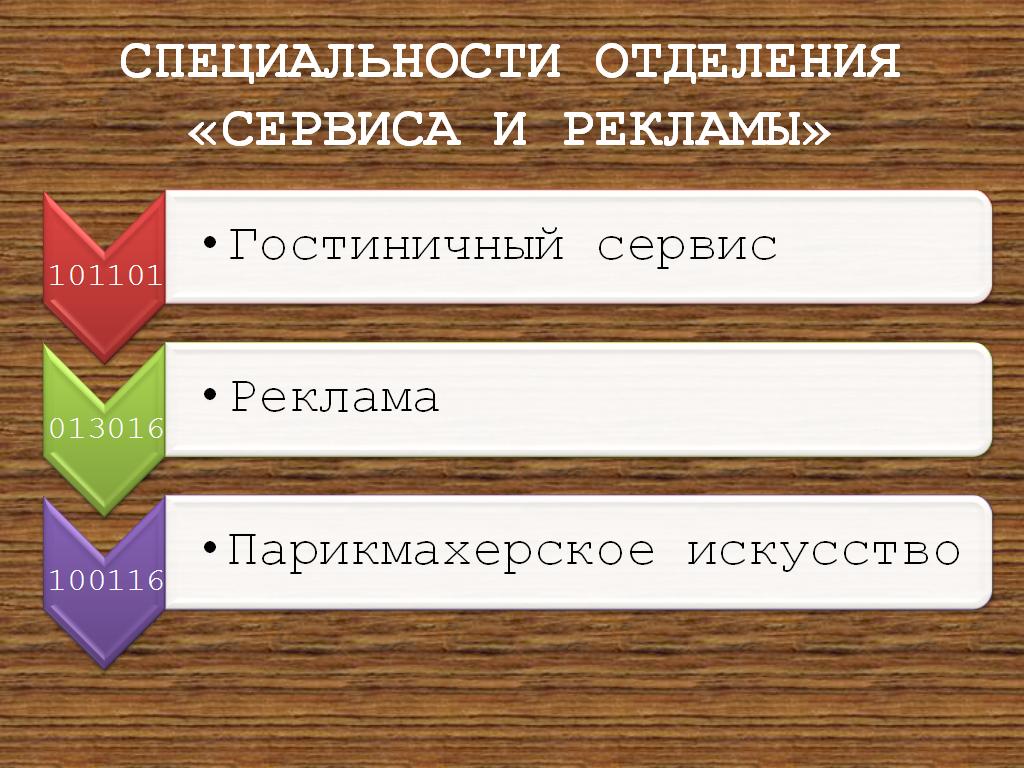 Контрольные вопросы к лабораторной работе:Как создать слайд «Только заголовок»?Как применить дизайн к слайдамКакие типы слайдов в MS PowerPoint вы знаете?Как установить маркированный список?Как применить к тексту или объекту анимацию?Какие типы анимации вы знаете?Как добиться автоматической смены эффектов?Как изменить формат фона?Как установить смену слайдов автоматически после 9 секунд?Как установить рисунок SmartArt?Как изменить цвет рисунка SmartArt ?Как установить колонтитул?Как установить команду «Гиперссылка» с «Местом в документе»?Как установить диаграмму «Объемная разрезанная круговая»?Лабораторная работа № 20 – ЛР 20Тема: Работа с поисковой системой в сети Internet Программные поисковые сервисы.Цель: Научиться работать с поисковой системой. Оборудование: ПК, интернет-браузер.Ход работыИзучить основные сведенияВыполнить задания:- перечислить виды программных поисковых сервисов;- указать особенности поиска информации в поисковых системах- произвести поиск информации с использованием компьютера ОСНОВНЫЕ СВЕДЕНИЯДля поиска интересующей вас информации необходимо указать адрес Web-страницы, на которой она находится. Это самый быстрый и надежный вид поиска. Адреса Web-страниц приводятся в специальных справочниках, печатных изданиях, звучат в эфире популярных радиостанций и с экранов телевизора.Поисковые системыЕсли вы не знаете адреса, то для поиска информации в сети Интернет существуют поисковые системы, которые содержат информацию о ресурсах Интернета.Каждая поисковая система – это большая база ключевых слов, связанных с Web-страницами, на которых они встретились. Для поиска адреса сервера с интересующей вас информацией надо ввести в поле поисковой системы ключевое слово, несколько слов или фразу. Тем самым вы посылаете поисковой системе запрос. Результаты поиска выдаются в виде списка адресов Web-страниц, на которых встретились эти слова.поисковые системы состоят из трех частей: робота, индекса и программы обработки запроса. Робот (Spider, Robot или Bot) - это программа, которая посещает Web-страницы и считывает (полностью или частично) их содержимое. Роботы поисковых систем различаются индивидуальной схемой анализа содержимого Web -страницы. Индекс - это хранилище данных, в котором сосредоточены копии всех посещенных роботами страниц. Индексы в каждой поисковой системе различаются по объему и способу организации хранимой информации. Базы данных ведущих поисковых машин хранят сведения о десятках миллионов документов, а объемы их индекса составляют сотни гигабайт. Индексы периодически обновляются и дополняются, поэтому результаты работы одной поисковой машины с одним и тем же запросом могут различаться, если поиск производился в разное время.Программа обработки запроса - это программа, которая в соответствии с запросом пользователя «просматривает» индекс на предмет наличия нужной информации и возвращает ссылки на найденные документы.Наиболее распространенными поисковыми системами являются: Рамблер (www.rambler.ru); Яндекс (www.yandex.ru); Гугл (www.google.ru).Результаты поиска выстраиваются по значимости – наиболее важные документы размещаются в начале списка. При этом положение найденного документа в списке определяется тем, в каком месте документа находится ключевое слово (в заглавии документа важнее, чем в любом другом месте) и числом упоминаний ключевого слова (чем больше упоминаний, тем ранг выше).Таким образом, сайты, расположенные на первых местах в списке, являются ведущими не с содержательной точки зрения, а практически, по отношению к частоте упоминания ключевого слова. В связи с этим, не следует ограничиваться просмотром первого десятка предложенных поисковой системой сайтов.Список документов, предлагаемый поисковой системой в ответ на ключевую фразу или слово, может оказаться огромным. В связи с этим в мощных Поисковых Машинах предоставлена возможность в рамках первого списка, выбрать документы, которые точнее отражают цель поиска, то есть уточнить или улучшить результаты поиска, с помощью команды «Искать в найденном». ЗаданияИспользуя правила формирования запросов, найдите ответы на вопросы, сохраните адреса страниц и ответы в текстовом файле. Файл создайте правой кнопкой мыши на рабочем столе. (ПКМ-Создать-Документ Microsoft Word).Файл переместите на диске Х: (ПКМ-Вырезать-Вставить на Х:)Договор перевозки на железнодорожном транспорте при внутренних и международных перевозкахДоговор перевозки на воздушном транспортеДоговор перевозки на автомобильном транспорте при внутренних и международных перевозкахЧто является договором перевозки на морском транспортеОсновные критерии качества доставки товаровТехнико-эксплуатационные особенности различных видов транспортаТребования пожарной безопасности при эксплуатации транспортных средствТребования и порядок допуска водителей к осуществлению перевозок пассажиров и грузовТребования по безопасности движения при осуществлении автотранспортной деятельностиДТП включаемые в государственную статистическую отчетностьПорядок получения лицензии на пассажирские перевозкиОсновные положения по допуску транспортных средств к эксплуатацииКонтрольные вопросы1.Какой вид поиска является самым быстрым и надежным? 2.Каково основное назначение поисковой системы? 3.Какие поисковые системы вы знаете? 4.Какова технология поиска по рубрикатору поисковой системы? 5.Какова технология поиска по ключевым словам? Условия выполнения заданий1. Место (время) выполнения задания: в учебном кабинете.  2. Максимальное время выполнения задания: 80 минут.3. Оборудование учебного кабинета:посадочные места по количеству обучающихся;рабочее место преподавателя;мультимедийные и видеоматериалы;компьютер с лицензионным программным обеспечением;интерактивная доска.4. Вы можете воспользоваться  конспектами лекций,  нормативными документами и учебной литературой.5. Оформить отчет по выполнению задания.3. Организация контроля и оценки уровня освоения программы УДКритерии оценки ответа в устной или письменной форме:Оценка «отлично» - полное изложение полученных знаний в устной  или письменной форме, в соответствии с требованиями учебной программы; правильное определение специальных понятий; владение терминологией; полное понимание материала; умение обосновать свои суждения, применить знания на практике, привести необходимые примеры; последовательное и полное с точки зрения технологии выполнения работ изложение материала.Оценка «хорошо» - изложение полученных знаний в устной  или письменной форме, удовлетворяющее тем же требованиям, что и для оценки «5»; наличие несущественных терминологических ошибок, не меняющих суть раскрываемого вопроса, самостоятельное их исправление; выполнение заданий с небольшой помощью преподавателя.Оценка «удовлетворительно» - изложение полученных знаний неполное; неточности в определении понятий или формулировке технологии или структуры; недостаточно глубокое и доказательное обоснование своих суждений и приведение своих примеров; непоследовательное изложение материала.Критерии оценки качества выполнения лабораторных работ:Оценка «отлично». Работа выполнена в полном объеме с соблюдением необходимой последовательности. Учащиеся работают полностью самостоятельно: подбирают необходимые для проведения лабораторной работы теоретические знания, практические умения и навыки. Работа оформляется аккуратно, в наиболее оптимальной для фиксации результатов форме.Оценка «хорошо». Практическая работа выполняется учащимися в полном объеме и самостоятельно. Допускаются отклонения от необходимой последовательности выполнения, не влияющие на правильность конечного результата. Студенты  используют указанные преподавателем источники знаний, включая страницы учебника, таблицы из приложения к учебнику, страницы из справочных сборников. Работа показывает знание учащихся основного теоретического материала и овладение умениями, необходимыми для самостоятельного выполнения работы. Могут быть неточности и небрежности в оформлении результатов работы.Оценка «удовлетворительно». Практическая работа выполняется и оформляется учащимися при помощи преподавателя или хорошо подготовленными и уже выполнивших на «отлично» данную работу студентов. На выполнение работы затрачивается много времени (можно дать возможность доделать работу дома). Студенты показывают знания теоретического материала, но испытывают затруднение при самостоятельной работе с формулами, допускают ошибки в вычислениях/Оценка «неудовлетворительно»  выставляется в том случае, когда студенты не подготовлены к выполнению этой работы. Полученные результаты не позволяют сделать правильных выводов и полностью расходятся с поставленной целью. Показывается плохое знание теоретического материала и отсутствие необходимых умений. Руководство и помощь со стороны преподавателя и хорошо подготовленных студентов неэффективны по причине плохой подготовки.Выполнение тестовых заданий4. Пакет экзаменатораПеречень объектов контроля и оценки представлен в таблице 1.Таблица 1 - Перечень объектов контроля и оценкиТребования охраны трудаК работам на персональном компьютере допускаются лица, прошедшие инструктаж по охране труда. Студенты при выполнении работ на ПК, обязаны строго соблюдать правила пожарной безопасности, знать места расположения первичных средств пожаротушения, а также отключающих устройств для снятия напряжения.О каждом несчастном случае пострадавший обязан немедленно сообщить преподавателю, при неисправности ПК работу прекратить и сообщить  о неисправности преподавателю.Лица, допустившие  невыполнение или нарушение инструкции по охране труда, привлекаются к дисциплинарной ответственности в соответствии с правилами внутреннего распорядка. Перечень материалов, оборудования и информационных источников, используемых в аттестацииПеречень рекомендуемых учебных изданий, Интернет-ресурсов, дополнительной литературы.Основная литератураКосиненко Н.С. Информационные технологии в профессиональной деятельности: учебное пособие для СПО / Н. С. Косиненко, И. Г.Фризен. – 2-е изд. – Саратов: Профобразование, Ай Пи Эр Медиа, 2018. – 308 c. – IPR BOOKS.Сергеева, А. С. Базовые навыки работы с программным обеспечением в техническом вузе. Пакет MS Office (Word, Excel, PowerPoint, Visio), Electronic Workbench, MATLAB: учебное пособие / А. С. Сергеева, А. С. Синявская. — Новосибирск: Сибирский государственный университет телекоммуникаций и информатики, 2016. — 263 c. – IPR BOOKS Дополнительная литератураГаврилов М.В. Информатика и информационные технологии: Учебник. – М.: Юрайт, 2015. – 383 с. – (Бакалавриат). – ISBN 978-5-9916-5784-6 Допущено УМО - Рекомендовано УМО высшего образования.Михеева, Е.В. Практикум по информационным технологиям в профессиональной деятельности: Учебное пособие. - М.: Академия, 2015. - 256 с. Михеева Е.В. Информационные технологии в профессиональной деятельности. Технические специальности: учебник для студ. Учреждений сред.проф. образования / Е.В. Михеева, О.И. Титова. – М.: Издательский центр «Академия», 2015 – 416 с.Методические указания для выполнения лабораторных работ.Методические рекомендации для выполнения самостоятельной работыПеречень Интернет-ресурсов1 Информационный портал Национальная электронная библиотека URL: http://нэб.рф 2 Информационный портал Электронно-библиотечная система Znanium.com URL: http://znanium.com/3 Информационный портал Электронная библиотека Юрайт: URL: https://urait.ru/4 Информационный портал Федеральный центр информационно-образовательных ресурсов  ФЦИОР: URL: http://fcior.edu.ru/5 Информационный портал Единая коллекция цифровых образовательных ресурсов: URL: http://www.school-collection.edu.ru6 Информационный портал Журнал «Компьютерра»: URL: https://www.computerra.ru/РЕЦЕНЗИЯна комплект контрольно-оценочных средств 
учебной дисциплины «Информатика»для специальности 42.02.01 Реклама(базовая подготовка)Контрольно-оценочные средства учебной дисциплины «Информатика» разработаны на основе Федерального государственного образовательного стандарта по специальности среднего профессионального образования 42.02.01 Реклама (базовая подготовка).Контрольно оценочные средства имеют следующее содержание:1) паспорт комплекта контрольно-оценочных средств ;2) комплект контрольно-оценочных средств;3) организация контроля и оценки уровня освоения программы УД;4) пакет экзаменатора.Содержание контрольно оценочных средств соответствует требованиям к результатам  освоения основной общеобразовательной программы ФГОС СПО базовой подготовки специалиста. Контрольно оценочные средства предназначены  для оценки результатов освоения результатов учебной дисциплины «Информатика и информационно-коммуникационные технологии в профессиональной деятельности» студентами специальности 
42.02.01 Реклама. Контрольно оценочные средства включают в себя контрольные материалы для проведения текущего контроля и промежуточной аттестации в форме дифференцированного зачета. Данное учебное методическое пособие может быть использовано в учебном процессе Новороссийского колледжа строительства и экономики.Рецензент: __________________________________________________________________________________________УТВЕРЖДАЮЗам. директора по УР _______ Н.В. Плющева«___»________2019г.CОГЛАСОВАНОНаучно-методический советпротокол №___ от «__»_________2019 г._________Э.М.РебринаОДОБРЕНОна заседании ЦМК «Информационных технологий»протокол № ____ от «___» _______2019 г.Председатель ЦМК ________Ю.А.КалимуллинаКОС составлен в соответствии  ФГОС для укрупненной группы специальностей 42.00.00 Средства массовой информации и информационно-библиотечное дело для специальности 42.02.01 Реклама  приказ Министерства образования и науки РФ №510 от 12.05.2014 зарегистрирован в Минюсте приказ №32859 от 26.06.2014Результаты обучения:  умения, знания и общие компетенцииПоказатели оценки результатакритерииТип задания №ОК+ПКФормы и методы контроля и оценки (в соответствии с РП УД и РУП)Формы и методы контроля и оценки (в соответствии с РП УД и РУП)Результаты обучения:  умения, знания и общие компетенцииПоказатели оценки результатакритерииТип задания №ОК+ПКТекущий контрольПромежуточная аттестацияУметь: У.1 Уметь использовать изученные прикладные программные средствадемонстрация умения использовать изученные прикладные программные средстваправильно и в полном объеме выполнены лабораторные работы в операционной системе Windows со следующими программными средствами:- MS Word2007, - MS Excel2007, - MS Access, - MS PowerPoint 2007,- Работа с поисковой системой в сети InternetТЗТестовые задания ЛР №7ЛР№13ЛР№16ЛР№19ЛР№20ОК 1-9, 11- Устный и письменный опросы- Контроль  по  результатам  тестирования. - Контроль  по  результатам  выполнения  лабораторной  работы.Дифференци-рованный зачетУ.2 Использовать средства операционных систем и сред для обеспечения работы вычислительной техникидемонстрация умения использовать средства операционных систем и сред для обеспечения работы вычислительной техникиОсновные устройства компьютера: устройства ввода информации, устройства вывода информации, устройства хранения информации (внутренняя и внешняя память), носители информации, устройства обработки информации, устройства передачи информации, устройства мультимедийной обработки информации.Архитектура ЭВМ. Магистрально-модульный принцип построения компьютера.ТЗТестовые задания ЛР №7ЛР№13ЛР№16ЛР№19ЛР№20ОК 1-9, 11- Устный и письменный опросы- защита рефератов Дифференци-рованный зачетЗнать З.1 Применение программных методов планирования и анализа проведённых работ;Описание возможностей применения программных методов планирования и анализа проведенных работВозможности применения программных методов планирования и анализа проведенных работ используются при выполнении лабораторных работ правильно и в полном объеме  ТЗТестовые задания ЛР №7ЛР№13ЛР№16ЛР№19ЛР№20ОК 1-9, 11Дифференци-рованный зачетЗ.2 Виды автоматизированных информационных технологий;Изложение видов автоматизированных информационных технологийИзложены правильно и в полном объеме виды автоматизированных информационных системТЗТестовые задания ЛР №7ЛР№13ЛР№16ЛР№19ЛР№20ОК 1-9, 11Дифференци-рованный зачетЗ.3 Основные понятия автоматизированной обработки информации и структуру персональных электронно-вычислительных машин (ЭВМ) и вычислительных систем;Изложение основных понятий автоматизированной обработки информации, общий состав и структуру электронно-вычислительных машин и вычислительных системОсновные понятия автоматизированной обработки информации, общий состав и структуру электронно-вычислительных машин и вычислительных систем изложены правильно и в полном объемеТЗТестовые задания ЛР №7ЛР№13ЛР№16ЛР№19ЛР№20ОК 1-9, 11Дифференци-рованный зачет3.4 Основные этапы решения задач с помощью ЭВМ, методы и средства сбора, обработай, хранения, передачи и накопления информацииИзложение основных этапов решения задач с помощью ЭВМ, методов и средств сбора, обработай, хранения, передачи и накопления информацииПравильно и в полном объеме перечислены основные этапы решения задач с помощью ЭВМ, методы и средства сбора, обработай, хранения, передачи и накопления информацииТЗТестовые задания ЛР №7ЛР№13ЛР№16ЛР№19ЛР№20ОК 1-9, 11Дифференци-рованный зачетРаздел 2. Общий состав персональных ЭВМ и вычислительных систем, их программное обеспечениеКакие основные классы компьютеров вам известны?Как конструктивно выполнены современные процессоры?Перечислите виды внутренней памяти.Что такое компьютерная сеть? Как устроена локальная сеть? Какие функции она выполняет? Опишите технологию клиент – сервер.Классификация сети  в зависимости от территориального расположения?Дайте характеристику аппаратных средств построения сети.Чем отличается архитектура сети от топологии?В каких областях человеческой деятельности применяются компьютерные сети?Для чего используется доменное имя?Определите общее число IP адресов.Перечислите меры защиты информации в компьютерных сетях.Как можно классифицировать программные продукты?Что входит в системное программное обеспечение?Перечислите основные функции операционной системы?Что такое файл и каковы его характеристики?Что входит в понятие файловой структуры диска?Перечислите сетевые возможности  Windows?Имя поляТип данныхКод сотрудникаСчетчикФамилияТекстовыйИмяТекстовыйОтчествоТекстовыйДолжностьТекстовыйТелефонТекстовыйАдресТекстовыйДата рожденияДата/ВремяЗаработная платаДенежныйФотоОбъект OLEЭлпочтаГиперссылкаИмя поляТип данныхКод клиентаСчетчикНазвание компанииТекстовыйАдресТекстовыйНомер телефонаТекстовыйФаксЧисловойАдрес электронной почтыГиперссылкаИмя поляТип данныхКод заказаСчетчикКод клиентаЧисловойКод сотрудникаЧисловойДата размещенияДата/ВремяДата исполненияДата/ВремяСуммаДенежныйОтметка о выполненииЛогическийПроцент результативности (правильных ответов)Балл (отметка)Вербальный аналог86 ÷ 100%5отлично76 ÷ 85%4хорошо61 ÷ 75%3удовлетворительноменее 60%2неудовлетворительноОбъекты оценкиКритерии оценки результата (в соответствии с разделом 1 «Паспорт комплекта контрольно-оценочных средств)Отметка о выполненииУ.1 Уметь использовать изученные прикладные программные средстваправильно и в полном объеме выполнены лабораторные работы в операционной системе Windows со следующими программными средствами:балльная оценкаУ.2 Использовать средства операционных систем и сред для обеспечения работы вычислительной техникиОсновные устройства компьютера: устройства ввода информации, устройства вывода информации, устройства хранения информации (внутренняя и внешняя память), носители информации, устройства обработки информации, устройства передачи информации, устройства мультимедийной обработки информации.балльная оценкаЗ.1 Применение программных методов планирования и анализа проведённых работ;Возможности применения программных методов планирования и анализа проведенных работ используются при выполнении лабораторных работ правильно и в полном объеме  балльная оценкаЗ.2 Виды автоматизированных информационных технологий;Изложены правильно и в полном объеме виды автоматизированных информационных систембалльная оценкаЗ.3 Основные понятия автоматизированной обработки информации и структуру персональных электронно-вычислительных машин (ЭВМ) и вычислительных систем;Основные понятия автоматизированной обработки информации, общий состав и структуру электронно-вычислительных машин и вычислительных систем изложены правильно и в полном объемебалльная оценка3.4 Основные этапы решения задач с помощью ЭВМ, методы и средства сбора, обработай, хранения, передачи и накопления информацииПравильно и в полном объеме перечислены основные этапы решения задач с помощью ЭВМ, методы и средства сбора, обработай, хранения, передачи и накопления информациибалльная оценкаМ.П._____  ______________2019 г.